Lesson #5 (Days 10-12): Binary BasicsUNIT
2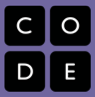 Overview			Students will be introduced to the concept of binary numbers. They will understand what the numbers are, how they are used, how to convert binary to decimal and back, as well as as ASCII conversion, and practice those conversionsLesson SummaryStudents will be introduced to the concept of binary, explore its purpose, and  learn how to convert to binary and write in binaryWatch What are Binary Numbers (https://www.youtube.com/watch?v=kcTwu6TFZ08)Demonstrate 8-bit binary on the board with student volunteers. Use a selection of random numbers from the class to turn bits on and off. Use a few student volunteers to demonstrate as wellComplete the student binary number activities from CS UnpluggedExplore the 8-bit ASCII table (http://www.sciencebuddies.org/science-fair-projects/project_ideas/CompSci_ASCII_Table.shtml) Write your name in binary using the ASCII table and submit via the dropboxPlay http://forums.cisco.com/CertCom/game/binary_game_page.htm CS Content				This unit covers binary numbers, basic computer operation (binary as a computer signal), and how information that humans use is converted into data the computer can understand.ObjectivesStudents will be able to:Count in binaryConvert binary and decimalUnderstand the relationship between binary numbers and computer scienceMaterials and Prephttp://csunplugged.org/wp-content/uploads/2014/12/unplugged-01-binary_numbers.pdf http://forums.cisco.com/CertCom/game/binary_game_page.htmResourcesStudent Documentshttp://csunplugged.org/binary-numbers/ http://csunplugged.org/wp-content/uploads/2014/12/unplugged-01-binary_numbers.pdf http://www.sciencebuddies.org/science-fair-projects/project_ideas/CompSci_ASCII_Table.shtmlhttp://forums.cisco.com/CertCom/game/binary_game_page.htm Videohttps://www.youtube.com/watch?v=kcTwu6TFZ08Assessmentshttp://forums.cisco.com/CertCom/game/binary_game_page.htmNotes